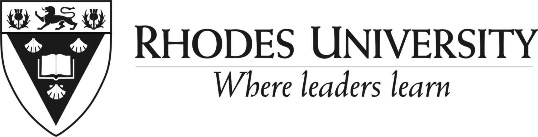 APPLICATION FOR STUDENT EMPLOYMENT IN THE LIBRARYPlease note:  if your contact details change before you have been informed of the status of your application, please inform the Library at your earliest convenienceFor purposes of the Employment Equity Act, please indicate if you are a member of the following groups:For purposes of the Employment Equity Act, please indicate if you are a member of the following groups:For purposes of the Employment Equity Act, please indicate if you are a member of the following groups:For purposes of the Employment Equity Act, please indicate if you are a member of the following groups:For purposes of the Employment Equity Act, please indicate if you are a member of the following groups:For purposes of the Employment Equity Act, please indicate if you are a member of the following groups:For purposes of the Employment Equity Act, please indicate if you are a member of the following groups:For purposes of the Employment Equity Act, please indicate if you are a member of the following groups:For purposes of the Employment Equity Act, please indicate if you are a member of the following groups:For purposes of the Employment Equity Act, please indicate if you are a member of the following groups:For purposes of the Employment Equity Act, please indicate if you are a member of the following groups:For purposes of the Employment Equity Act, please indicate if you are a member of the following groups:For purposes of the Employment Equity Act, please indicate if you are a member of the following groups:For purposes of the Employment Equity Act, please indicate if you are a member of the following groups:For purposes of the Employment Equity Act, please indicate if you are a member of the following groups:For purposes of the Employment Equity Act, please indicate if you are a member of the following groups:For purposes of the Employment Equity Act, please indicate if you are a member of the following groups:For purposes of the Employment Equity Act, please indicate if you are a member of the following groups:For purposes of the Employment Equity Act, please indicate if you are a member of the following groups:For purposes of the Employment Equity Act, please indicate if you are a member of the following groups:For purposes of the Employment Equity Act, please indicate if you are a member of the following groups:Female:Female:African:African:Coloured:Chinese:Chinese:Chinese:Indian:Indian:Indian:Disabled:Title:First Names:First Names:Preferred Name:Preferred Name:Preferred Name:Surname:Surname:Nationality:Nationality:Nationality:If you are a foreign national what permits do you hold:If you are a foreign national what permits do you hold:Original date of issue:Original date of issue:Original date of issue:ID/Passport Number:ID/Passport Number:Student Number:Student Number:Student Number:Please note: The Department of Labour requires that students with a study permit may not work more than 20 hours per week.Please note: The Department of Labour requires that students with a study permit may not work more than 20 hours per week.Please note: The Department of Labour requires that students with a study permit may not work more than 20 hours per week.Please note: The Department of Labour requires that students with a study permit may not work more than 20 hours per week.Please note: The Department of Labour requires that students with a study permit may not work more than 20 hours per week.Please note: The Department of Labour requires that students with a study permit may not work more than 20 hours per week.Please note: The Department of Labour requires that students with a study permit may not work more than 20 hours per week.Please note: The Department of Labour requires that students with a study permit may not work more than 20 hours per week.Please note: The Department of Labour requires that students with a study permit may not work more than 20 hours per week.Please note: The Department of Labour requires that students with a study permit may not work more than 20 hours per week.Please note: The Department of Labour requires that students with a study permit may not work more than 20 hours per week.Please note: The Department of Labour requires that students with a study permit may not work more than 20 hours per week.Please note: The Department of Labour requires that students with a study permit may not work more than 20 hours per week.Please note: The Department of Labour requires that students with a study permit may not work more than 20 hours per week.Email:Email:Email:Cell phone:Cell phone:Cell phone:Cell phone:Cell phone:Contact Address:Contact Address:Contact Address:Highest qualification:Are you currently studying at Rhodes?YesNoCurrent Degree:1st ,2nd 3rd year, other: Current Degree:1st ,2nd 3rd year, other: Current Degree:1st ,2nd 3rd year, other: Current Degree:1st ,2nd 3rd year, other: Current Degree:1st ,2nd 3rd year, other: Current Degree:1st ,2nd 3rd year, other: What degree are you registered for in 2019Which Library job are you applying for?(Please give a second choice)1st choice:1st choice:1st choice:1st choice:2nd choice:2nd choice:2nd choice:2nd choice:Work Experience:Other qualifications attained:Skills: Please list the skills and attributes you would like brought to the attention of the LibraryDo you have any relatives who are currently employed at Rhodes University? If so, please state name, relationship and relevant Department/Division/Institute.Do you have any relatives who are currently employed at Rhodes University? If so, please state name, relationship and relevant Department/Division/Institute.Referees: Please provide the names and telephone numbers of 2 referees whom the University may consult:Referees: Please provide the names and telephone numbers of 2 referees whom the University may consult:Are you available for training during O-Week next year?Please note that Library jobs involve working throughout the year.Please note that Library jobs involve working throughout the year.Please note that Library jobs involve working throughout the year.Please note that Library jobs involve working throughout the year.Please note that Library jobs involve working throughout the year.Date form completed:Do you believe that the customer is always right?Do you believe that the customer is always right?Do you believe that the customer is always right?yesnoPlease note thatThe Library reserves the right to check the accuracy of any information provided.  Should it become apparent that information provided has been fabricated or deliberately altered; the applicant will forfeit their application.  Furthermore, where it is found that a student has provided false information in the course of their application, their employment may be terminated;It is in your best interests to complete this form as thoroughly as possible.For Queries contact:046 6038463046 6037270 (Law Library)To Apply:Please place your completed application form in the box provided at the Main Library’s Loans Desk on Level 1If you do not hear from us by the 31st October 2018, please consider your application unsuccessful.For Queries contact:046 6038463046 6037270 (Law Library)To Apply:Please place your completed application form in the box provided at the Main Library’s Loans Desk on Level 1If you do not hear from us by the 31st October 2018, please consider your application unsuccessful.For Queries contact:046 6038463046 6037270 (Law Library)To Apply:Please place your completed application form in the box provided at the Main Library’s Loans Desk on Level 1If you do not hear from us by the 31st October 2018, please consider your application unsuccessful.Are you computer literate?Are you computer literate?Are you computer literate?yesnoPlease note thatThe Library reserves the right to check the accuracy of any information provided.  Should it become apparent that information provided has been fabricated or deliberately altered; the applicant will forfeit their application.  Furthermore, where it is found that a student has provided false information in the course of their application, their employment may be terminated;It is in your best interests to complete this form as thoroughly as possible.For Queries contact:046 6038463046 6037270 (Law Library)To Apply:Please place your completed application form in the box provided at the Main Library’s Loans Desk on Level 1If you do not hear from us by the 31st October 2018, please consider your application unsuccessful.For Queries contact:046 6038463046 6037270 (Law Library)To Apply:Please place your completed application form in the box provided at the Main Library’s Loans Desk on Level 1If you do not hear from us by the 31st October 2018, please consider your application unsuccessful.For Queries contact:046 6038463046 6037270 (Law Library)To Apply:Please place your completed application form in the box provided at the Main Library’s Loans Desk on Level 1If you do not hear from us by the 31st October 2018, please consider your application unsuccessful.Are you a Library user?Are you a Library user?Are you a Library user?yesnoPlease note thatThe Library reserves the right to check the accuracy of any information provided.  Should it become apparent that information provided has been fabricated or deliberately altered; the applicant will forfeit their application.  Furthermore, where it is found that a student has provided false information in the course of their application, their employment may be terminated;It is in your best interests to complete this form as thoroughly as possible.For Queries contact:046 6038463046 6037270 (Law Library)To Apply:Please place your completed application form in the box provided at the Main Library’s Loans Desk on Level 1If you do not hear from us by the 31st October 2018, please consider your application unsuccessful.For Queries contact:046 6038463046 6037270 (Law Library)To Apply:Please place your completed application form in the box provided at the Main Library’s Loans Desk on Level 1If you do not hear from us by the 31st October 2018, please consider your application unsuccessful.For Queries contact:046 6038463046 6037270 (Law Library)To Apply:Please place your completed application form in the box provided at the Main Library’s Loans Desk on Level 1If you do not hear from us by the 31st October 2018, please consider your application unsuccessful.Can you work during office hours?Can you work during office hours?Can you work during office hours?yesnoPlease note thatThe Library reserves the right to check the accuracy of any information provided.  Should it become apparent that information provided has been fabricated or deliberately altered; the applicant will forfeit their application.  Furthermore, where it is found that a student has provided false information in the course of their application, their employment may be terminated;It is in your best interests to complete this form as thoroughly as possible.For Queries contact:046 6038463046 6037270 (Law Library)To Apply:Please place your completed application form in the box provided at the Main Library’s Loans Desk on Level 1If you do not hear from us by the 31st October 2018, please consider your application unsuccessful.For Queries contact:046 6038463046 6037270 (Law Library)To Apply:Please place your completed application form in the box provided at the Main Library’s Loans Desk on Level 1If you do not hear from us by the 31st October 2018, please consider your application unsuccessful.For Queries contact:046 6038463046 6037270 (Law Library)To Apply:Please place your completed application form in the box provided at the Main Library’s Loans Desk on Level 1If you do not hear from us by the 31st October 2018, please consider your application unsuccessful.Can you work after office hours?Can you work after office hours?Can you work after office hours?yesno